                                                Obec Diváky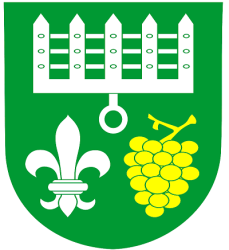                                      Diváky 110, 69171Žádost o finanční podporu z rozpočtu Obce DivákyŽadatel:..........................................................................................................................          Jméno, příjmení, datum narození,  název právnické osoby.......................................................................................................................... Trvalé bydliště,  sídlo + IČO..........................................................................................................................          Kontaktní osoba, telefonní spojení, email....................../........................................./........................................................          Bankovní spojení ( předčíslí účtu / číslo účtu / kód banky)Projekt:.........................................................................................................................Název projektu.........................................................................................................................Popis projektu.............................................................................................................................................................................................................................................................................................................................................................................................................................................................................................................................................................................................................................................................................................................................................................................................................................................................................................................................................................................................................................................../....................................................Termín zahájení / termín dokončení................................................Předpokládané výdaje v Kč (vč. DPH)................................................Požadovaná výše podpory v KčProhlášení žadatele:Prohlašuji, že žadatel :má vypořádány veškeré závazky (dluhy) vůči obci Diváky.nemá neuhrazené závazky po lhůtě splatnosti vůči obci Diváky, ani jiným samosprávným celkům, orgánům veřejné správy ČR, zdravotním pojišťovnám a  OSSZ.nenachází se podle zákona č. 182/2006Sb., o úpadku a způsobech jeho řešení, ve znění pozdějších předpisů, v úpadku a nedošlo v jeho případě k podání insolvenčního návrhu ani tento návrh sám nepodal ani nebylo vydáno rozhodnutí o úpadku, a to i za období tří let před podáním žádosti.nenachází se v procesu zrušení bez právního nástupce, ani v procesu přeměny.nebyl mu soudem nebo správním orgánem uložen zákaz činnosti, nebo zrušeno oprávnění k činnosti týkající se jeho předmětu podnikání a nebo související s projektem, na který má být poskytnuta dotace.vůči němu (nebo jeho majetku) není navrhováno ani vedeno řízení o výkonusoudního či správního rozhodnutí ani navrhována či prováděna exekuce.nemá záznam v rejstříku trestů.souhlasí se zveřejněním názvu, sídla, IČ, výše poskytnuté podpory, účelu a názvu projektus ohledem na zákon č. 101/2000Sb. o ochraně osobních údajů, ve znění pozdějších předpisů souhlasí se zpracováním svých osobních údajů uvedených v této žádosti Obcí Diváky pro účely dotačního řízení.uvádí údaje úplné a pravdivé.K žádosti připojuji povinné přílohydoklad o právní osobnosti žadatele (kopii výpisu z veřejného rejstříku)doklad o oprávněnosti osoby jednat za právnickou osobukopii smlouvy o zřízení bankovního účtukopii dokladu o přidělení IČkopii rozhodnutí o registraci k DPHvýpis / částečný výpis z evidence skutečných vlastníkůV .................................dne: ..................................Podpis....................................................................                                                                                                                                 otisk razítka